100 000 Р, полный рабочий деньМосква, Юго-Западный округ (м. Новые Черемушки)Гражданство Россия+7 999 768-22-09 (10:00 — 20:00)ss@svetlanasuvorova.ruSkype: sophista-s2 года 10 месяцевапрель 2015  — н.в.В настоящее время — Независимый консультантКонсалтинговые услуги для медицинского бизнеса, аудит внутренней документации (в том числе кадровой), подготовка к лицензированию и проверкам вышестоящих организаций (Росздравнадзора, Роспотребнадзора, Роскомнадзора, Государственной инспекции труда, ФСС), введение и применение профессиональных стандартов.2 года 10 месяцевиюль 2012  — апрель 2015Медико-оздоровительный центр Южный, Москва, полная занятостьЗаместитель генерального директора- организация работы персонала двух многопрофильных клиник
- ведение документации
- подготовка к проверкам вышестоящих организаций
- контроль качества лечебного процесса (проверка историй болезни, соблюдение стандартов оказания медпомощи, обучение сотрудников)
- работа с листками нетрудоспособности: контроль выдачи, учет и получение бланков, ведение документации (председатель ВК)
- контроль за соблюдением санэпидрежима7 месяцевянварь   — июль 2014ООО Единый медицинский центр, Москва, полная занятостьГлавный врачПодготовка к открытию медицинского центра для освидетельствования мигрантов при получении разрешения на работу в РФ (площадь 2000 кв. м, посещаемость - 1200-1500 посещений в сутки):
- подбор помещения, планировка помещения с учетом требований СанПиН;
- подбор персонала;
- подготовка документов к выдаче СЭЗ и лицензии на медицинскую деятельность;
- подготовка документов к проведению тендера на закупку медицинского оборудования;
- составление локальных нормативных актов медицинской организации с планируемой численностью персонала 200-250 чел.
Проект подготовлен и утвержден генеральным директором управляющего холдинга, но затем закрыт в связи с отсутствием согласования на открытие с Правительством Москвы.3 годаиюль 2009  — июнь 2012ЗАО МВП "Семейный доктор", Москва, полная занятостьЗаместитель главного врача- организация работы персонала многопрофильной клиники (в штате 60 чел.): графики, табели, замещения
- ведение документации
- проверка амбулаторных карт
- контроль качества лечебного процесса
- взаимодействие со страховыми компаниями8 месяцевноябрь 2008  — июнь 2009ООО "Первый доктор", Москва, полная занятостьГлавный врач- организация работы персонала многопрофильной клиники (клинико-диагностическое+стоматологическое отделения; в штате 100 чел.): графики, табели, должностные обязанности, поиск сотрудников, прием/увольнение
- организация службы помощи на дому
- ведение документации: журналы санэпидрежима, учета больничных листов, личные дела сотрудников и другие кадровые документы, медкнижки
- подготовка к проверкам вышестоящих организаций
- контроль качества лечебного процесса (проверка историй болезни, соблюдение стандартов оказания медпомощи, обучение сотрудников)
- работа с листками нетрудоспособности: контроль выдачи, учет и получение бланков, ведение документации (председатель ВК)
- контроль за соблюдением санэпидрежима3 года 5 месяцевиюль 2005  — ноябрь 2008ООО "ФитнесПроект", Москва, полная занятостьГлавный врач- Открытие медицинских кабинетов "с нуля"
- Закупка оборудования, подготовка помещения
- Получение разрешительной документации
- Подготовка к лицензированию
- Организация работы медицинского подразделения
- Подбор персонала медицинского отделения и СПА-центра
- Разработка диагностических программ для кабинета функциональной диагностики
- Контроль за работой врачей и персонала СПА-центра
- Ведение документации
- Работа с медицинскими книжками4 года 5 месяцевфевраль 2004  — июнь 2008ООО "МираСПА", Москва, частичная занятостьМенеджер медицинского блока- Организация работы медицинского подразделения
- Подбор персонала медицинского отделения и СПА-центра
- Разработка диагностических программ для кабинета функциональной диагностики
- Контроль за работой врачей и персонала СПА-центра
- Ведение документации
- Работа с медицинскими книжками1 год 3 месяцамай 2001  — июль 2002Московский государственный медико-стоматологический университет, Москва, полная занятостьДоцент кафедры реабилитации, спортивной медицины и ЛФК- Организация работы коммерческого отделения кардиологической реабилитации «Коронарный клуб»
- Чтение лекций по кардиологической реабилитации и спортивной медицине
- Амбулаторный прием кардиологических больных
- Составление программ реабилитации больных с патологией сердечно-сосудистой системы: проведение функциональных проб на тредмиле и велоэргометре, назначение курса аппаратных нагрузок по результатам пробы, проведение тренировочных нагрузок
- Составление программы снижения веса
- Организация научных исследований, статистическая обработка данных с помощью электронных таблиц Microsoft Excel
- Работа с текстовыми редакторами Word
- Написание научных статей и методических указаний.4 года 9 месяцевсентябрь 1996 — май 2001Городской кардиологический диспансер №1 КЗ Москвы, Москва, полная занятостьВрач кардиолог- Амбулаторный прием больных
- Электрокардиография
- Оказание неотложной помощи
- Работа с документациейВысшее образование2009Российский национальный исследовательский медицинский университет имени Н. И. ПироговаОрганизация здравоохранения и общественное здоровьеДневная/Очная форма обученияОрганизация здравоохранения и общественное здоровье2003Государственная академия профессиональной переподготовки и повышения квалификации руководящих работниковУправление персоналомВечерняя форма обученияУправление персоналом1995Российский государственный университет физической культуры, спорта и туризма (ГЦИОЛИФК)Кандидат наукКафедра спортивной медициныДневная/Очная форма обученияСпортивная медицина, ЛФК и реабилитация1989Ленинградский педиатрический медицинский институтПедиатрическийДневная/Очная форма обученияПедиатрияКурсы2017РАДОКлиническая кардиология
Москва2014Российский национальный исследовательский медицинский университет имени Н. И. ПироговаОрганизация здравоохранения и общественное здоровье
Москва2014Первый Московский государственный медицинский университетЭкспертиза временной нетрудоспособности
МоскваНавыки и уменияИностранные языкиАнглийский (свободно владею), французский (технический), итальянский (базовый).Профессиональные навыки- открытие клиники «с нуля»: разработка концепции и составление сметы, уставные документы, лицензирование, подготовка помещения и документов на помещение, соответствие санитарным и строительным нормам, закупка оборудования, проведение тендеров
- финансовое планирование: оценка рентабельности, сроков окупаемости, расходной и доходной частей бюджета
- оценка эффективности маркетинговых мероприятий и раз-работка мероприятий по продвижению услуг
- составление штатного расписания и оптимизация штата
- подбор персонала, оформление трудовых договоров, кадровой документации в полном объеме, трудовых и медицинских книжек
- подготовка к лицензированию, взаимодействие с лицензирующими органами
- организация работы персонала многопрофильной клиники (штат до 250 чел.): графики, табели, должностные обязанности, трудовая дисциплина
- аудит медицинской организации, оптимизация работы персонала и внутреннего документооборота
- ведение документации врачебной комиссии: учет больничных листов, взаимодействие с ФСС, проведение ВК, контроль качества экспертизы временной нетрудоспособности
- подготовка к проверкам инспектирующих организаций: Росздравнадзора, Роспотребнадзора, Государственной инспекции труда, ФСС
- контроль качества лечебного процесса (проверка историй болезни, соблюдение стандартов оказания медпомощи, работа с жалобами пациентов), подготовка к проверкам Департамента здравоохранения
- контроль за соблюдением санэпидрежима
- найм-увольнение персонала по ТК РФ.

Обеспечиваю в полном объёме: внутренний документооборот, контроль качества медицинских услуг, разбор претензий, работу врачебной комиссии, проведение экспертизы временной нетрудоспособности и выдачу листков нетрудоспособности, прохождение проверок.Дополнительные сведенияКандидат медицинских наук.
Действующие сертификаты по организации здравоохранения, кардиологии. ТУ по экспертизе временной нетрудоспособности в объёме 144 часов. Врачебный стаж - 28 лет, административный - 13 лет.
Опытный пользователь Windows 7, 8, 10; Microsoft Office; 1:C, Интернета. Специальные программы: Инфоклиника, Медиалог.
Имею более 30 публикаций по клинической кардиологии, физиологии кровообращения, организации здравоохранения (статьи и методические указания).

Участвовала в 6 стартапах.

Я НЕ рассматриваю вакансии:
- заместителя главного врача,
- менеджера по продажам,
- риэлтора
ни на каких условиях.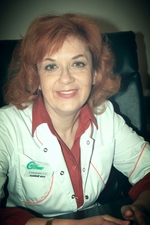 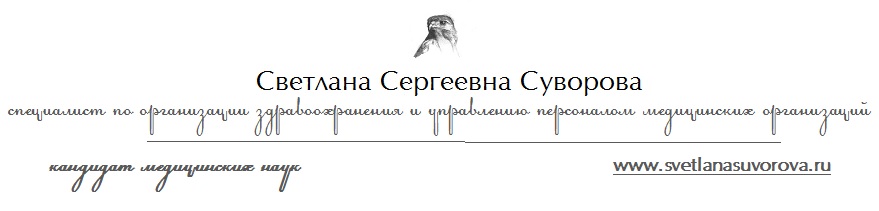 